                              CONVOCATORIA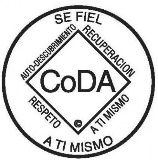 CORPORACIÓN DE CODEPENDIENTES ANÓNIMOS DE COLOMBIA “ CoDA COLOMBIA”    OFICINA DE SERVICIOS GENERALES (OSG)ASAMBLEA ORDINARIA 2019CoDA COLOMBIA 25 de Febrero del 2019En mi condición de representante legal de la Corporación de Codependientes Anónimos de Colombia “CoDA Colombia”, me permito convocar a la Asamblea General Ordinaria a todos los Grupos de CoDA en Colombia a través sus Representantes de Servicios de Grupo (RSG), que se llevara a cabo el 16 de Marzo del 2019,  a partir de las 8:00 AM, en el salón ubicado en la carrera 25 No.45C Bis-59 de la ciudad de Bogotá, conforme lo establecido en los en el Art. 17 de los Estatutos.El orden del día será el siguiente:Registro de Participantes y anotación de miembros con derecho a voto.BienvenidaDesignación de Presidente y Secretario de la ReuniónVerificación del QuorumInforme de gestión de la OSGPresidente VicepresidenteTesorero, Encargado de LiteraturaInforme del Comité de Traducciones.Informe de grupos presentes en la Asamblea.Elección de funcionarios para los puestos vacantes de la Junta de la OSG.Creación de Comités Permanentes de Edición e impresión de Literatura y de Comunicaciones, Elección de servidores para estos comités. Creación de Intergrupos Bogotá y Medellín, elección de servidores para este nivel.Proposiciones y variosLa OSG CoDA Colombia espera la presencia de cada uno de los delegados y si por razones económicas un grupo no puede enviar un delegado, pueden nombrar uno que represente a los grupos de la región, con derecho a voz y voto.Informes: Oficina de Servicios Generales (O.S.G) Colombia. Coordinador General Emilia Esperanza Reyes V.Correo codacolombiaosg@gmail.com - Calle 49 # 15 - 40- Bogotá Tel. 3144719585